 Escola Municipal de Educação Básica Alfredo Gomes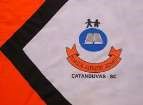 Catanduvas, outubro de 2020. Diretora: Ivânia Aparecida NoraAssessora Técnica Pedagógica: Simone Andréa CarlAssessora Técnica Administrativa: Tania N. de Ávila Professora: Neusa Aparecida Rigo Fabro Turma: 3º ano 2 Matutino Atividade de aprendizagem a distância 28 – A Geometria está em tudoAmada criança e família! Nesta semana de 12/10 a 16/10, segue a sequência didática para estudo. As orientações e dúvidas serão através do grupo da turma. Estou à disposição. Bons estudos e abençoada semana a todos!!Para continuar com o estudo da geometria, primeiro vamos observar e descrever as características das figuras geométricas espaciais ou sólidos geométricos (cubo, paralelepípedo, pirâmide, cone, cilindro, esfera):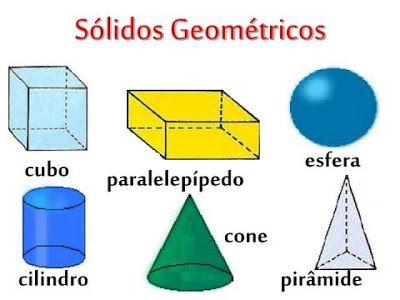 Observe na figura do cubo e identifique a face, a aresta e o vértice.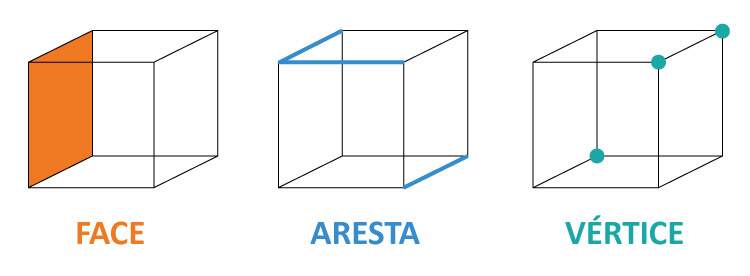 Para ampliar seu conhecimento, se puder, assista os vídeos: Sólidos geométricos, planificações, poliedros, corpos redondos, faces, vértices e arestas no link: https://www.youtube.com/watch?v=yXYooR_QZ3Y, e Planificação dos sólidos geométricos no link: https://www.youtube.com/watch?v=mSL27huvhIQ, que serão enviados no grupo da turma.Para colocar em prática o que aprendeu até aqui, leia e observe com atenção as informações e, faça os exercícios das páginas 66 até 77 do seu livro de matemática Aprender Juntos.Junto com sua família, observe e identifique as faces, arestas e vértices das embalagens vazias de caixas de creme dental, de remédios, vidros e outros objetos que possuem a forma parecida com as das figuras geométricas espaciais, que você colecionou na atividade da semana passada. Depois, seja criativo: imagine e faça uma esculta ou um boneco usando esses sólidos que você colecionou. De um nome e escreva uma história, no seu caderno, sobre sua invenção.Observação:  Mande as fotos de todas as questões feitas, no WhatsApp 991375830 para a professora corrigir.Lembre de continuar estudando as tabuadas e fazendo leituras no seu livro de português.Uma mensagem para você amada criança!“Ser criança é acreditar que tudo é possível. É ser inesquecivelmente feliz com muito pouco. É tornar-se gigante diante de gigantescos obstáculos que surgem na nossa vida, sem a gente esperar ou muitas vezes entender. Ser criança é se adaptar as novas situações. É conseguir perdoar muito mais fácil do que brigar. Ser criança é ter um sonho e, fazer tudo para alcançar. Ser criança é ter o dia mais feliz da vida, todos os dias. Ser criança é o que a gente nunca deveria deixar de ser!”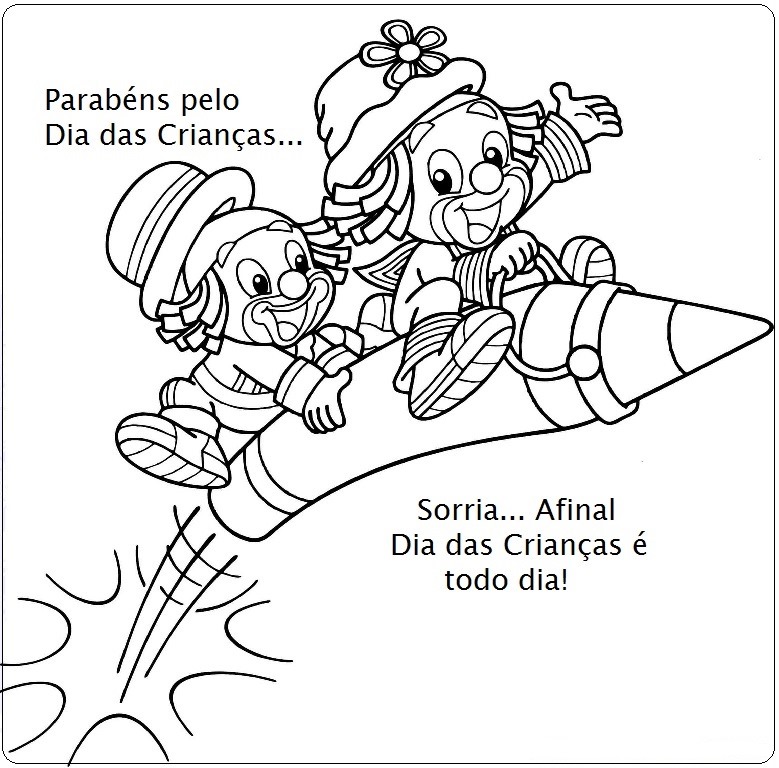 Que o Anjinho da guarda te proteja!!! 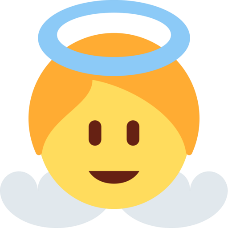 